	В целях предотвращения угрозы распространения новой коронавирусной инфекции (COVID-19) на территории Канашского района Чувашской Республики:1. Установить перечень ответственных должностных лиц администрации Канашского района Чувашской Республики по выявлению фактов нарушений Указа Главы Чувашской Республики от 3 апреля 2020 г. № 92 «О комплексе ограничительных и иных мероприятий по противодействию распространения новой коронавирусной инфекции (COVID-19) на территории Чувашской Республики» согласно приложению.2. Контроль за исполнением настоящего распоряжения возложить на заместителя главы администрации – начальника отдела по взаимодействию с организациями АПК администрации Канашского района Михайлова С.Н.УТВЕРЖДАЮраспоряжением администрацииКанашского района Чувашской Республики                                                                                                       от 08.04.2020 г. № 138 Перечень ответственных должностных лиц администрации Канашского района Чувашской Республики по выявлению и фиксации фактов нарушений в рамках мероприятий по противодействию распространению новой коронавирусной инфекции (COVID-19)Васильева Надежда Павловна – главный специалист-эксперт отдела по взаимодействию с организациями АПК администрации Канашского района;Васильев Сергей Павлович – главный специалист-эксперт отдела по взаимодействию с организациями АПК администрации Канашского района;Григорьева Екатерина Васильевна – ведущий специалист – эксперт отдела по развитию общественной инфраструктуры администрации Канашского района; Григорьев Максим Васильевич – заведующий сектором отдела имущественных и земельных отношений администрации Канашского района;Губаева Наиля Рифкатовна – ведущий специалист – эксперт сектора кадровой работы и по профилактике коррупционных правонарушений администрации Канашского района;Иванова Светлана Силовна - заместитель главы администрации – начальник управления образования администрации Канашского района;Ильина Галина Михайловна – ведущий специалист-эксперт сектора экономики администрации Канашского района;Михайлов Сергей Николаевич - заместитель главы администрации - начальник отдела по взаимодействию с организациями АПК администрации Канашского района;Николаев Сергей Германович – заведующий сектором отдела по развитию общественной инфраструктуры администрации Канашского района; Павлова Светлана Алексеевна – заведующий сектором кадровой работы и по профилактике коррупционных правонарушений администрации Канашского района;Петров Александр Алексеевич – заведующий сектором по физической культуре и спорту администрации Канашского района;Поляков Андрей Николаевич – начальник финансового отдела администрации Канашского района Чувашской Республики;Попова Татьяна Валерьевна - заведующий сектором по опеке и попечительству администрации Канашского района;Попов Дмитрий Анатольевич – заместитель начальника отдела по развитию общественной инфраструктуры администрации Канашского района;Романов Александр Владимирович – заведующий сектором специальных программ администрации Канашского района;Смирнова Татьяна Александровна – заведующий сектором экономики администрации Канашского района;Терентьева Ольга Николаевна – ведущий специалист – эксперт финансового отдела администрации Канашского района;Федотова Оксана Владимировна – экономист по закупкам МКУ «Централизованная бухгалтерия Администрации Канашского района»;Филиппова Екатерина Витальевна - заместитель главы администрации – начальник отдела по развитию общественной инфраструктуры администрации Канашского района;Шухина Людмила Анатольевна – главный специалист-эксперт отдела имущественных и земельных отношений администрации Канашского района;Яковлева Эльвира Васильевна – начальник отдела социальной защиты населения                  г. Канаш и Канашского района КУ «Центр предоставления мер социальной поддержки» Министерства труда и социальной защиты Чувашской Республики (по согласованию);ЧĂВАШ РЕСПУБЛИКИН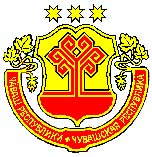 КАНАШ РАЙОНĚНАДМИНИСТРАЦИЙĚХУШУ08.04.2020    138 № Канаш хулиАДМИНИСТРАЦИЯКАНАШСКОГО РАЙОНАЧУВАШСКОЙ РЕСПУБЛИКИРАСПОРЯЖЕНИЕ08.04.2020   № 138город КанашОб установлении ответственных должностных лиц по выявлению и фиксации фактов нарушений в рамках мероприятий по противодействию распространению новой корона-вирусной инфекции (COVID-19) Глава администрации районаВ.Н. Степанов